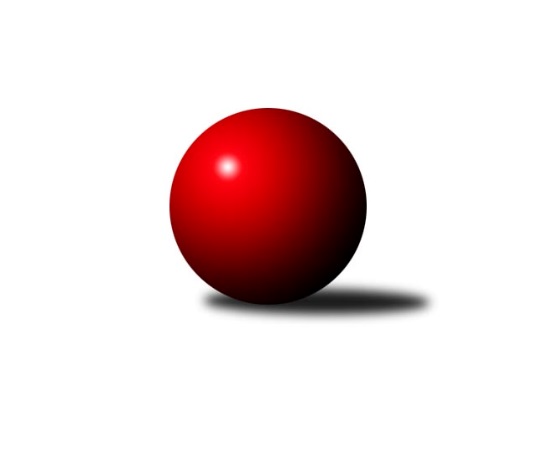 Č.18Ročník 2022/2023	24.2.2023Nejlepšího výkonu v tomto kole: 2887 dosáhlo družstvo: Dobruška AVýchodočeská divize 2022/2023Hosté v tomto kole si odvezli oba body ve dvou případech. A to Č. Kostelec v Třebechovicích a Dobruška v Náchodě. V souboji předních celků tabulky Nová Paka celkem jednoznačně získala dva body a D. Králové odjel s prázdnou. Tímto se také Nová Paka přesouvá do čela tabulky. Smiřice si poradili se Solnicí a to samé platí i pro Č. Třebovou, která bere oba body ze zápasu s Rychnovem B. Nejlepší výkon tohoto kola podal Martin Děkan 516 a následoval jej Roma Václavek - 510.Výsledky 18. kolaSouhrnný přehled výsledků:Hylváty A	-  Loko. Trutnov B	12:4	2539:2501		23.2.Třebechovice p. O. A	- Č. Kostelec B	6:10	2506:2565		24.2. Nová Paka A	- D. Králové n. L. A	16:0	2709:2589		24.2.Náchod B	- Dobruška A	6:10	2837:2887		24.2.Zálabák Smiřice A	- Solnice A	14:2	2745:2626		24.2.Loko Č. Třebová A	- Rychnov n. Kn. B	12:4	2741:2694		24.2.Tabulka družstev:	1.	Nová Paka A	17	12	0	5	170 : 102 	 2667	24	2.	D. Králové n. L. A	17	12	0	5	164 : 108 	 2659	24	3.	Loko Č. Třebová A	17	11	0	6	162 : 110 	 2659	22	4.	Č. Kostelec B	18	11	0	7	162 : 126 	 2599	22	5.	Dobruška A	18	11	0	7	158 : 130 	 2661	22	6.	Náchod B	18	10	0	8	163 : 125 	 2685	20	7.	Zálabák Smiřice A	18	10	0	8	156 : 132 	 2644	20	8.	Rokytnice n. J. A	17	9	0	8	140 : 132 	 2638	18	9.	Hylváty A	18	9	0	9	146 : 142 	 2620	18	10.	Loko. Trutnov B	17	6	0	11	107 : 165 	 2609	12	11.	Solnice A	17	6	0	11	105 : 167 	 2580	12	12.	Třebechovice p. O. A	17	4	0	13	104 : 168 	 2602	8	13.	Rychnov n. Kn. B	17	2	0	15	71 : 201 	 2574	4Podrobné výsledky kola:	 Hylváty A	2539	12:4	2501	 Loko. Trutnov B	Monika Venclová	 	 227 	 204 		431 	 2:0 	 397 	 	196 	 201		Martin Khol	Jan Vencl	 	 201 	 218 		419 	 0:2 	 450 	 	219 	 231		Jaroslav Jeníček	Tomáš Pražák	 	 224 	 212 		436 	 2:0 	 422 	 	200 	 222		Zdeněk Babka	Matěj Mach	 	 200 	 192 		392 	 0:2 	 447 	 	215 	 232		Tereza Bendová	Libor Čaban	 	 198 	 217 		415 	 2:0 	 386 	 	204 	 182		Šimon Fiebinger	Zdeněk Kaplan	 	 222 	 224 		446 	 2:0 	 399 	 	190 	 209		Karel Kratochvílrozhodčí: Tomáš PražákNejlepší výkon utkání: 450 - Jaroslav Jeníček	 Třebechovice p. O. A	2506	6:10	2565	Č. Kostelec B	Robert Petera	 	 227 	 204 		431 	 0:2 	 449 	 	204 	 245		Tomáš Adamů	Luděk Moravec	 	 213 	 205 		418 	 2:0 	 396 	 	183 	 213		Tomáš Kincl	Jiří Bek	 	 250 	 218 		468 	 2:0 	 393 	 	207 	 186		Josef Macek	Michaela Zelená	 	 200 	 173 		373 	 0:2 	 454 	 	248 	 206		Daniel Bouda	Tomáš Hanuš	 	 195 	 192 		387 	 0:2 	 453 	 	218 	 235		Petr Linhart	Josef Dvořák	 	 209 	 220 		429 	 2:0 	 420 	 	206 	 214		Jakub Wenzelrozhodčí: Josef DvořákNejlepší výkon utkání: 468 - Jiří Bek	  Nová Paka A	2709	16:0	2589	D. Králové n. L. A	Jaromír Erlebach	 	 235 	 234 		469 	 2:0 	 420 	 	212 	 208		Martin Šnytr	Vojtěch Kazda	 	 243 	 223 		466 	 2:0 	 448 	 	219 	 229		Petr Janeček	Dobroslav Lánský	 	 210 	 235 		445 	 2:0 	 431 	 	220 	 211		Luděk Horák	Milan Ringel	 	 224 	 220 		444 	 2:0 	 430 	 	199 	 231		Ladislav Zívr	Jan Šmidrkal	 	 218 	 232 		450 	 2:0 	 433 	 	220 	 213		Ivan Vondráček	Jiří Bajer	 	 227 	 208 		435 	 2:0 	 427 	 	225 	 202		Lukáš Blažejrozhodčí: Dobroslav LánskýNejlepší výkon utkání: 469 - Jaromír Erlebach	 Náchod B	2837	6:10	2887	Dobruška A	Aleš Tichý	 	 239 	 242 		481 	 2:0 	 476 	 	239 	 237		Josef Kupka	Jaroslav Špicner	 	 248 	 229 		477 	 2:0 	 457 	 	216 	 241		Lukáš Fanc	Daniel Majer	 	 240 	 217 		457 	 0:2 	 510 	 	267 	 243		Roman Václavek	František Hejna	 	 246 	 232 		478 	 0:2 	 516 	 	254 	 262		Martin Děkan	Mikuláš Martinec	 	 234 	 244 		478 	 2:0 	 456 	 	227 	 229		Michal Balcar	Jiří Doucha ml.	 	 234 	 232 		466 	 0:2 	 472 	 	234 	 238		Jan Králíčekrozhodčí: Jiří Doucha ml.Nejlepší výkon utkání: 516 - Martin Děkan	 Zálabák Smiřice A	2745	14:2	2626	Solnice A	Michal Janeček	 	 226 	 216 		442 	 2:0 	 404 	 	194 	 210		Milan Hrubý	Martin Ivan	 	 235 	 229 		464 	 2:0 	 455 	 	232 	 223		Rudolf Stejskal	David Hanzlíček	 	 228 	 237 		465 	 2:0 	 449 	 	233 	 216		Pavel Píč	Jiří Hroneš	 	 219 	 248 		467 	 2:0 	 430 	 	210 	 220		Pavel Nosek	Radek Urgela	 	 217 	 214 		431 	 0:2 	 468 	 	230 	 238		Tomáš Hrubý	Martin Hažva	 	 239 	 237 		476 	 2:0 	 420 	 	212 	 208		Martin Nosekrozhodčí: Martin IvanNejlepší výkon utkání: 476 - Martin Hažva	 Loko Č. Třebová A	2741	12:4	2694	Rychnov n. Kn. B	Jakub Sokol	 	 239 	 251 		490 	 2:0 	 449 	 	215 	 234		Petr Gálus	Petr Holanec	 	 220 	 208 		428 	 0:2 	 455 	 	241 	 214		Oldřich Krsek	Jan Kmoníček	 	 231 	 246 		477 	 2:0 	 463 	 	241 	 222		Vít Richter	Adam Bezdíček *1	 	 227 	 226 		453 	 2:0 	 452 	 	225 	 227		Dalibor Ksandr	Jiří Hetych ml.	 	 225 	 241 		466 	 2:0 	 446 	 	209 	 237		Jiří Pácha	Miloslav Hýbl	 	 220 	 207 		427 	 0:2 	 429 	 	215 	 214		Václav Buřilrozhodčí: Jiří Hetych st.střídání: *1 od 30. hodu Jiří Hetych st.Nejlepší výkon utkání: 490 - Jakub SokolPořadí jednotlivců:	jméno hráče	družstvo	celkem	plné	dorážka	chyby	poměr kuž.	Maximum	1.	Robert Petera 	Třebechovice p. O. A	469.31	309.7	159.6	3.6	8/9	(533)	2.	František Hejna 	Náchod B	467.78	309.9	157.9	4.2	10/10	(521)	3.	Jiří Bek 	Třebechovice p. O. A	466.48	311.5	154.9	2.9	7/9	(510)	4.	Mikuláš Martinec 	Náchod B	465.16	318.3	146.9	3.1	7/10	(496)	5.	Jiří Bajer 	 Nová Paka A	464.96	311.4	153.5	3.2	9/9	(494)	6.	Ladislav Zívr 	D. Králové n. L. A	462.63	307.0	155.6	3.3	9/9	(512)	7.	Martin Kamenický 	Zálabák Smiřice A	458.68	308.9	149.8	2.7	9/10	(507)	8.	Aleš Tichý 	Náchod B	458.61	309.7	149.0	4.2	10/10	(516)	9.	Zdeněk Kaplan 	Hylváty A	457.38	304.0	153.4	2.6	9/10	(485)	10.	Pavel Píč 	Solnice A	456.95	305.9	151.0	2.5	9/10	(518)	11.	Milan Valášek 	 Rokytnice n. J. A	456.17	300.8	155.4	2.4	9/9	(509)	12.	Martin Děkan 	Dobruška A	455.94	307.6	148.3	3.5	9/10	(516)	13.	Jan Kmoníček 	Loko Č. Třebová A	454.88	309.1	145.8	4.3	9/10	(482)	14.	Josef Kupka 	Dobruška A	454.13	306.3	147.9	4.4	10/10	(537)	15.	Miloslav Hýbl 	Loko Č. Třebová A	453.74	306.8	146.9	4.9	10/10	(510)	16.	Jakub Sokol 	Loko Č. Třebová A	451.96	309.2	142.7	4.6	10/10	(523)	17.	Petr Mařas 	 Rokytnice n. J. A	451.65	308.6	143.1	3.5	9/9	(519)	18.	Tomáš Hrubý 	Solnice A	449.25	305.1	144.1	4.9	9/10	(501)	19.	Milan Ringel 	 Nová Paka A	449.15	304.1	145.0	4.0	8/9	(491)	20.	Jan Králíček 	Dobruška A	448.52	309.1	139.5	5.9	10/10	(477)	21.	Milan Vencl 	Hylváty A	448.35	306.7	141.6	5.5	9/10	(515)	22.	Jan Šmidrkal 	 Nová Paka A	448.31	306.0	142.3	7.0	6/9	(481)	23.	Jan Ringel 	 Nová Paka A	448.23	295.5	152.7	2.9	8/9	(484)	24.	Roman Václavek 	Dobruška A	448.17	309.1	139.1	3.9	9/10	(510)	25.	Ivan Vondráček 	D. Králové n. L. A	447.95	307.2	140.7	4.0	9/9	(512)	26.	Zdeněk Babka 	 Loko. Trutnov B	447.88	311.9	135.9	5.8	7/10	(480)	27.	Lukáš Pacák 	Rychnov n. Kn. B	447.07	296.4	150.6	5.4	7/10	(504)	28.	Miloš Veigl 	 Loko. Trutnov B	447.07	311.4	135.6	4.7	8/10	(489)	29.	Jakub Wenzel 	Č. Kostelec B	446.63	306.4	140.2	5.4	7/10	(485)	30.	Daniel Bouda 	Č. Kostelec B	446.08	300.7	145.4	4.7	10/10	(457)	31.	Jaroslav Jeníček 	 Loko. Trutnov B	444.96	303.1	141.9	4.9	8/10	(489)	32.	Petr Linhart 	Č. Kostelec B	444.89	304.9	140.0	3.8	7/10	(490)	33.	Jiří Rejl 	D. Králové n. L. A	442.21	298.1	144.2	6.3	7/9	(488)	34.	Lukáš Blažej 	D. Králové n. L. A	441.59	302.1	139.5	4.5	9/9	(487)	35.	Michal Janeček 	Zálabák Smiřice A	441.16	304.5	136.6	5.9	8/10	(501)	36.	Martin Khol 	 Loko. Trutnov B	441.14	305.0	136.2	5.7	10/10	(490)	37.	Jiří Hetych  ml.	Loko Č. Třebová A	440.58	304.2	136.4	4.9	8/10	(494)	38.	Luděk Horák 	D. Králové n. L. A	440.50	297.5	143.0	5.4	8/9	(473)	39.	Tomáš Kincl 	Č. Kostelec B	440.48	301.6	138.9	6.5	7/10	(477)	40.	Jaroslav Špicner 	Náchod B	440.39	299.6	140.8	4.7	10/10	(511)	41.	Petr Holanec 	Loko Č. Třebová A	439.15	304.3	134.8	6.4	10/10	(508)	42.	Jaromír Erlebach 	 Nová Paka A	438.50	297.5	141.0	5.1	7/9	(469)	43.	Adam Bezdíček 	Loko Č. Třebová A	437.46	296.1	141.3	4.5	10/10	(497)	44.	Jiří Hroneš 	Zálabák Smiřice A	436.31	300.6	135.8	6.6	8/10	(473)	45.	Slavomír Trepera 	 Rokytnice n. J. A	436.23	299.8	136.5	5.6	8/9	(469)	46.	Petr Janeček 	D. Králové n. L. A	436.14	297.4	138.7	4.8	9/9	(461)	47.	Pavel Hanout 	 Rokytnice n. J. A	435.68	299.9	135.8	5.1	9/9	(483)	48.	Jan Mařas 	 Rokytnice n. J. A	435.62	299.1	136.5	6.1	9/9	(498)	49.	Tomáš Pražák 	Hylváty A	433.42	293.0	140.4	3.5	8/10	(463)	50.	Michal Balcar 	Dobruška A	432.81	301.9	130.9	6.7	10/10	(474)	51.	Tomáš Adamů 	Č. Kostelec B	432.50	291.4	141.1	4.4	10/10	(479)	52.	Pavel Nosek 	Solnice A	431.69	295.6	136.1	6.8	8/10	(470)	53.	Šimon Fiebinger 	 Loko. Trutnov B	430.76	302.7	128.1	6.9	9/10	(467)	54.	Michal Kala 	Rychnov n. Kn. B	430.75	295.7	135.1	5.7	9/10	(491)	55.	Jiří Doucha  ml.	Náchod B	430.54	300.0	130.5	5.7	10/10	(485)	56.	Tomáš Hanuš 	Třebechovice p. O. A	430.06	299.1	130.9	7.5	9/9	(489)	57.	Milan Hrubý 	Solnice A	430.00	297.9	132.1	7.2	9/10	(457)	58.	Karel Kratochvíl 	 Loko. Trutnov B	429.33	292.1	137.2	5.6	8/10	(506)	59.	Radek Urgela 	Zálabák Smiřice A	428.85	292.7	136.1	5.3	8/10	(464)	60.	Zdeněk Novotný  st.	 Rokytnice n. J. A	427.12	294.6	132.6	4.3	7/9	(451)	61.	Lukáš Fanc 	Dobruška A	426.76	297.8	129.0	8.0	10/10	(474)	62.	Erik Folta 	 Nová Paka A	426.43	294.8	131.7	7.5	6/9	(444)	63.	Václav Buřil 	Rychnov n. Kn. B	425.05	295.6	129.4	8.2	10/10	(472)	64.	Jiří Pácha 	Rychnov n. Kn. B	423.21	293.9	129.3	7.7	9/10	(464)	65.	Martin Nosek 	Solnice A	423.13	295.8	127.3	6.3	10/10	(446)	66.	Kryštof Brejtr 	Náchod B	422.91	294.1	128.8	6.7	7/10	(467)	67.	Rudolf Stejskal 	Solnice A	422.73	295.9	126.9	5.6	8/10	(455)	68.	Miloš Kvapil 	Třebechovice p. O. A	420.33	295.1	125.2	8.0	8/9	(464)	69.	Jan Kopecký 	Rychnov n. Kn. B	419.76	298.9	120.9	8.2	9/10	(460)	70.	Josef Dvořák 	Třebechovice p. O. A	418.65	293.0	125.7	8.3	9/9	(439)	71.	Luděk Moravec 	Třebechovice p. O. A	416.88	294.9	122.0	10.2	6/9	(447)	72.	Martin Ivan 	Zálabák Smiřice A	415.14	290.4	124.8	8.6	9/10	(464)	73.	Kamil Mýl 	Č. Kostelec B	413.05	292.7	120.4	7.4	7/10	(465)		Václav Šmída 	Zálabák Smiřice A	495.00	326.0	169.0	3.0	1/10	(495)		Martin Hažva 	Zálabák Smiřice A	481.94	317.8	164.2	3.0	4/10	(494)		Pavel Jiroušek 	Loko Č. Třebová A	477.00	327.0	150.0	3.0	1/10	(477)		Tomáš Doucha 	Náchod B	465.00	325.0	140.0	6.0	1/10	(465)		Vojtěch Kazda 	 Nová Paka A	462.35	317.5	144.8	6.0	5/9	(494)		Jan Majer 	Náchod B	462.00	318.0	144.0	4.0	1/10	(462)		Jiří Slavík 	Dobruška A	461.00	311.0	150.0	3.0	1/10	(461)		František Adamů  st.	Č. Kostelec B	457.00	289.0	168.0	5.0	1/10	(457)		Monika Venclová 	Hylváty A	456.17	298.1	158.1	3.3	4/10	(476)		David Hanzlíček 	Zálabák Smiřice A	454.81	314.6	140.2	2.9	6/10	(506)		Lukáš Hejčl 	Náchod B	454.00	298.0	156.0	7.0	1/10	(454)		Danny Tuček 	Náchod B	451.00	306.3	144.7	4.3	3/10	(463)		Miroslav Cupal 	Zálabák Smiřice A	447.84	305.3	142.5	5.0	5/10	(472)		Dalibor Ksandr 	Rychnov n. Kn. B	445.00	308.2	136.8	4.7	2/10	(452)		Martin Matějček 	Zálabák Smiřice A	444.75	291.3	153.5	4.8	2/10	(472)		Tereza Bendová 	 Loko. Trutnov B	443.88	299.4	144.5	4.4	4/10	(482)		Daniel Majer 	Náchod B	442.33	295.9	146.4	5.3	3/10	(484)		Milan Januška 	Hylváty A	441.45	299.0	142.5	5.5	5/10	(462)		Petr Gálus 	Rychnov n. Kn. B	440.13	301.2	139.0	4.7	6/10	(477)		Oldřich Motyčka 	Třebechovice p. O. A	439.50	302.0	137.5	5.5	2/9	(444)		Oldřich Krsek 	Rychnov n. Kn. B	438.33	296.3	142.0	5.7	3/10	(468)		Jaroslav Hažva 	Zálabák Smiřice A	438.00	288.0	150.0	3.0	1/10	(438)		Michal Vlček 	Č. Kostelec B	437.04	300.6	136.4	6.9	5/10	(497)		Libor Čaban 	Hylváty A	437.00	300.8	136.2	5.9	6/10	(481)		Martin Šnytr 	D. Králové n. L. A	433.50	301.5	132.0	3.0	2/9	(447)		Vojtěch Morávek 	Hylváty A	433.25	295.9	137.4	4.7	5/10	(466)		Jan Vencl 	Hylváty A	432.83	298.3	134.5	4.8	3/10	(443)		Martin Pacák 	 Rokytnice n. J. A	428.50	298.0	130.5	7.5	3/9	(462)		Radek Novák 	 Rokytnice n. J. A	425.00	297.5	127.5	7.5	1/9	(430)		Vít Richter 	Rychnov n. Kn. B	425.00	298.5	126.5	9.5	2/10	(463)		Karel Řehák 	Hylváty A	421.40	284.9	136.6	5.4	5/10	(441)		Tomáš Skala 	Hylváty A	417.00	276.0	141.0	6.0	2/10	(432)		Dobroslav Lánský 	 Nová Paka A	417.00	291.9	125.2	6.8	5/9	(445)		Lenka Peterová 	Třebechovice p. O. A	417.00	309.0	108.0	11.0	1/9	(417)		Filip Petera 	Třebechovice p. O. A	415.35	291.7	123.7	9.6	5/9	(444)		Lubomír Šípek 	Rychnov n. Kn. B	415.33	298.7	116.7	11.0	3/10	(493)		Jan Kyncl 	 Loko. Trutnov B	415.00	294.3	120.7	9.2	2/10	(450)		Josef Prokopec 	 Loko. Trutnov B	413.50	285.8	127.8	7.8	4/10	(420)		Anthony Šípek 	Hylváty A	412.67	282.3	130.3	9.7	3/10	(425)		Monika Horová 	D. Králové n. L. A	411.75	284.5	127.3	7.5	2/9	(435)		Matěj Mach 	Hylváty A	409.14	284.3	124.9	7.4	6/10	(450)		Josef Macek 	Č. Kostelec B	408.24	287.4	120.8	8.0	6/10	(457)		Zuzana Tulková 	 Rokytnice n. J. A	408.00	283.0	125.0	7.0	1/9	(408)		Jan Zeman 	Rychnov n. Kn. B	404.00	284.0	120.0	11.0	1/10	(404)		Michal Sirový 	D. Králové n. L. A	397.00	282.0	115.0	8.0	1/9	(397)		Ilona Sýkorová 	Rychnov n. Kn. B	397.00	293.0	104.0	10.0	1/10	(397)		Zdeněk Zahálka 	Třebechovice p. O. A	392.00	273.0	119.0	10.0	2/9	(408)		Milan Hašek 	Dobruška A	392.00	290.0	102.0	12.0	1/10	(392)		Petr Bečka 	Hylváty A	391.00	267.0	124.0	9.0	1/10	(391)		Jiří Hetych  st.	Loko Č. Třebová A	390.50	285.3	105.3	11.4	4/10	(402)		Vladimír Vodička 	Č. Kostelec B	389.00	274.0	115.0	9.0	1/10	(389)		Pavel Dymák 	Solnice A	389.00	297.0	92.0	11.0	1/10	(389)		Martin Kozel  ml.	Solnice A	388.50	283.5	105.0	12.5	2/10	(419)		Petr Kosejk 	Solnice A	386.33	273.7	112.7	11.3	3/10	(403)		Daniel Luščák 	Solnice A	383.00	278.5	104.5	12.0	2/10	(402)		Roman Vrabec 	Zálabák Smiřice A	380.50	270.5	110.0	9.5	2/10	(411)		Patrik Šindler 	Solnice A	380.00	264.0	116.0	6.0	1/10	(380)		Michaela Zelená 	Třebechovice p. O. A	373.00	277.0	96.0	12.0	1/9	(373)		Jan Vostrčil 	Hylváty A	358.00	265.0	93.0	12.0	1/10	(358)Sportovně technické informace:Starty náhradníků:registrační číslo	jméno a příjmení 	datum startu 	družstvo	číslo startu18396	Michaela Zelená	24.02.2023	Třebechovice p. O. A	2x632	Jiří Hetych st.	24.02.2023	Loko Č. Třebová A	2x19320	Monika Venclová	23.02.2023	Hylváty A	3x19558	Jan Vencl	23.02.2023	Hylváty A	3x15731	Jiří Hroneš	24.02.2023	Zálabák Smiřice A	4x14231	Vít Richter	24.02.2023	Rychnov n. Kn. B	1x4540	Dalibor Ksandr	24.02.2023	Rychnov n. Kn. B	2x468	Oldřich Krsek	24.02.2023	Rychnov n. Kn. B	2x17658	Martin Šnytr	24.02.2023	D. Králové n. L. A	1x5625	Martin Hažva	24.02.2023	Zálabák Smiřice A	6xProgram dalšího kola:19. kolo2.3.2023	čt	18:30	 Loko. Trutnov B - Náchod B	3.3.2023	pá	16:30	Č. Kostelec B -  Rokytnice n. J. A	3.3.2023	pá	17:00	D. Králové n. L. A - Třebechovice p. O. A	3.3.2023	pá	17:00	Rychnov n. Kn. B - Zálabák Smiřice A	3.3.2023	pá	17:00	Solnice A - Hylváty A	3.3.2023	pá	17:00	Dobruška A -  Nová Paka A				Loko Č. Třebová A - -- volný los --	Nejlepší šestka kola - absolutněNejlepší šestka kola - absolutněNejlepší šestka kola - absolutněNejlepší šestka kola - absolutněNejlepší šestka kola - dle průměru kuželenNejlepší šestka kola - dle průměru kuželenNejlepší šestka kola - dle průměru kuželenNejlepší šestka kola - dle průměru kuželenNejlepší šestka kola - dle průměru kuželenPočetJménoNázev týmuVýkonPočetJménoNázev týmuPrůměr (%)Výkon5xMartin DěkanDobruška5163xMartin DěkanDobruška110.725162xRoman VáclavekDobruška5105xJakub SokolČ. Třebová110.234905xJakub SokolČ. Třebová4906xJiří BekTřebechovice110.194685xAleš TichýNáchod B4811xRoman VáclavekDobruška109.435106xFrantišek HejnaNáchod B4781xJaromír ErlebachN. Paka107.494695xMikuláš MartinecNáchod B4784xMartin HažvaSmiřice107.32476